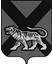 ТЕРРИТОРИАЛЬНАЯ ИЗБИРАТЕЛЬНАЯ КОМИССИЯ ХАНКАЙСКОГО РАЙОНАР Е Ш Е Н И ЕВ соответствии с постановлением Центральной избирательной комиссии Российской Федерации от 18.05.2016 № 7/59-7 «Об инструкции о порядке открытия и ведения счетов, учета, отчетности и перечисления денежных средств, выделенных из федерального бюджета Центральной избирательной комиссии Российской Федерации, другим избирательным комиссиям, комиссиям референдума», решением территориальной избирательной комиссии Ханкайского района от 05.03.2024 № 72/306 «О внесении изменения в приложение к решению территориальной избирательной комиссии Ханкайского района от 09.02.2024 № 63/263 «О распределении средств федерального бюджета, выделенных территориальной избирательной комиссии Ханкайского района на подготовку и проведение выборов Президента Российской Федерации», территориальная избирательная комиссия Ханкайского районаРЕШИЛА:1. Внести изменение в приложение к решению территориальной избирательной комиссии Ханкайского района от  09.02.2024 № 63/264 «О распределении средств федерального бюджета, выделенных территориальной избирательной комиссии Ханкайского района на подготовку и проведение выборов Президента Российской Федерации для нижестоящих избирательных комиссий», изложив его в новой редакции (прилагается).05.03.2024с. Камень-Рыболов№ 72/307О внесении изменения в приложение к решению территориальной избирательной комиссии Ханкайского района от 09.02.2024 № 63/264 «О распределении средств федерального бюджета, выделенных территориальной избирательной комиссии Ханкайского района на подготовку и проведение выборов Президента Российской Федерации для нижестоящих избирательных комиссий»Председатель комиссииО.В. ГурулеваСекретарь комиссииА.М. Иващенко